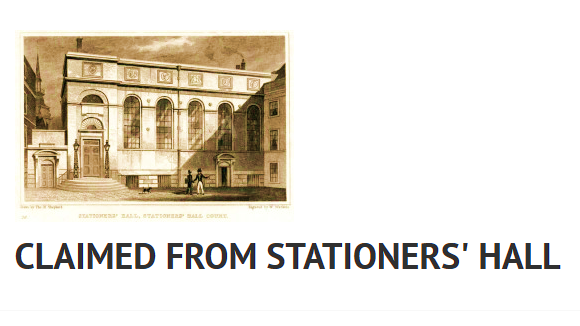 Monday 26th March, 11 am – 4 pmMusic Research Network Workshop - RCS Board RoomDELEGATES LISTGiles Bergel				University of OxfordAlmut Boehme			National Library of ScotlandStephen Broad			Royal Conservatoire of Scotland (morning)Morag Greig				Glasgow University Library (until 3 pm)Briony Harding			St Andrews University LibraryElizabeth Henderson		St Andrews University LibraryMartin Holmes			Bodleian LibrariesMargaret Jones			Cambridge University LibraryRobert Maclean			Glasgow University Library (afternoon)Karen McAulay			Royal Conservatoire of Scotland[Eva Moreda Rodriguez		University of Glasgow – apologies]Jane Pirie 				Aberdeen University LibraryElizabeth Quarmby-Lawrence	University of EdinburghRupert Ridgewell			British LibraryBrianna Robertson-Kirkland	Royal Conservatoire of Scotland/ Glasgow UniStephen Rose			Royal Holloway University CollegeMatt Sangster			University of GlasgowRoy Stanley				Trinity College Dublin University LibraryHelen Vincent			National Library of ScotlandAGENDAMorning 11 am - Welcome with coffeeIntroducing ourselves, our libraries, our research interestsBefore lunch  Brianna sings 3 Napoleonic era songs by women (from St Andrews’ Vol.40)1 pm - LunchAfternoonDiscussion – threads and themes, future directions, impact3 pm – tea as we talk4 pm – finishDinner, anyone?